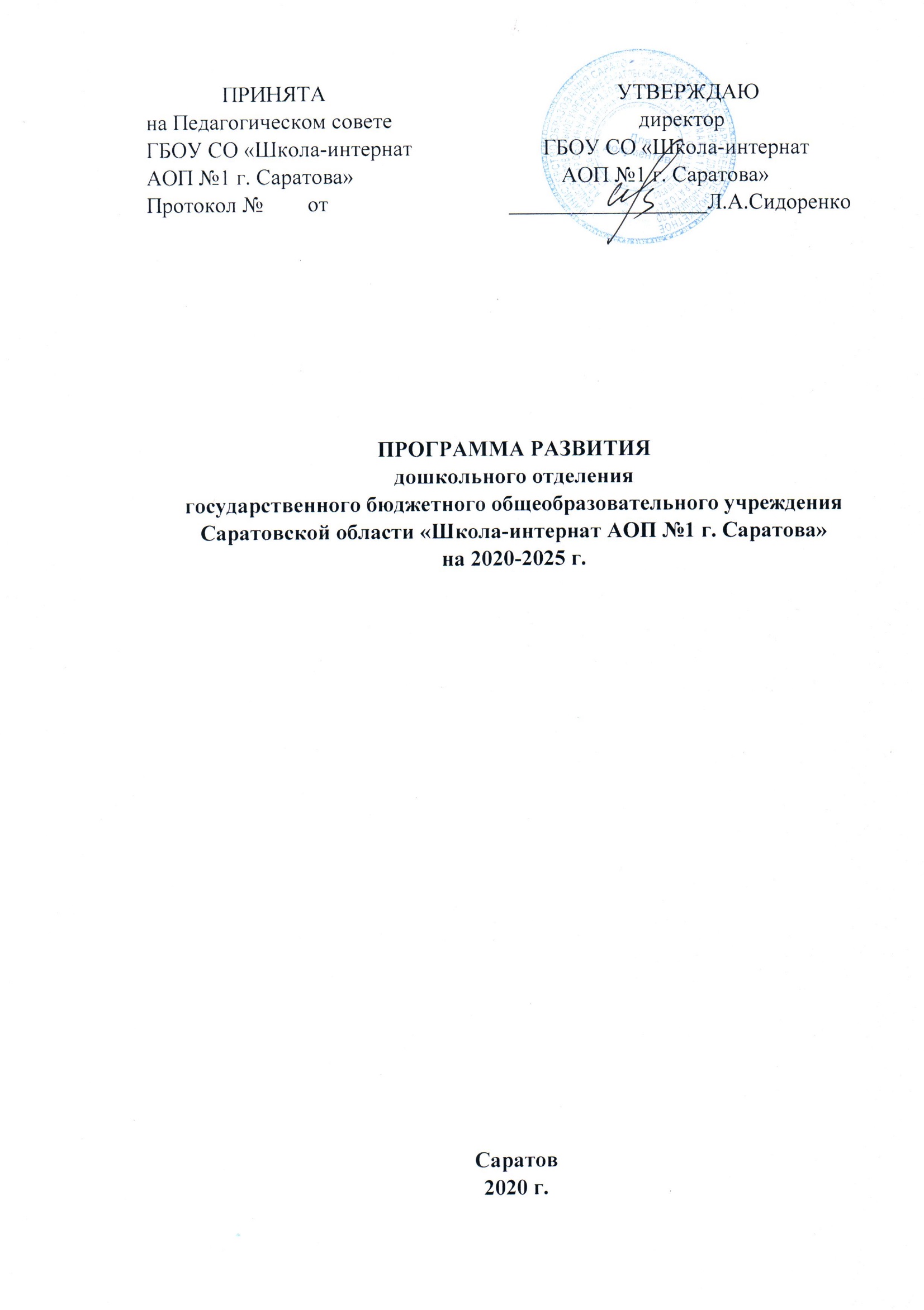 СодержаниеПаспорт Программы развития дошкольного отделения ГБОУ СО «Школа-интернат АОП №1 г. Саратова»Введение   Раздел 1.Информационно-аналитическая справка 1.1 Данные об образовательном учреждении 1.2 Аналитическая экспертиза выполнения  Программы развития        2014-2019 гг. по направлениям.Раздел 2. Концепция Программы развития ДО 2020-2025гг.Цель и задачиОсновные направления развитияОжидаемые результаты Раздел 3. Мероприятия по реализации программы («дорожная карта»)      Паспорт Программы развитиядошкольного отделения ГБОУ СО «Школа-интернат АОП №1 г. Саратова»ВведениеПрограмма развития является организационной основой деятельности дошкольного отделения ГБОУ СО «Школа-интернат АОП №1 г. Саратова». В соответствии с действующим законодательством, разработана как обязательный локальный акт учреждения, который определяет стратегический план осуществления основных нововведений в образовательном учреждении, не только актуальных, но и перспективных, прогнозируемых образовательных потребностей, социального заказа.Программа определяет цели, задачи, направления  и предполагаемые результаты развития учреждения на 2020 – 2025 гг., отражает основные ориентиры современной государственной политики в области образования, особенности развития социально - экономической сферы в целом и системы образования региона в частности. Программа разработана в соответствии с основными задачами и направлениями работы 	образовательного 	учреждения, 	с 	учетом 	резервных возможностей, профессионального потенциала педагогов и специалистов, материальных и финансовых условий в ДО.                Программа содержит анализ образовательной ситуации в учреждении, характеристику важнейших проблем развития, стратегические установки дальнейших преобразований,  мероприятий по реализации Программы развития («Дорожная карта»), основные показатели  эффективности реализации программы, организационное, кадровое и  финансовое обеспечение.       Программа рассматривается как ориентировочная основа развития учреждения и для успешной реализации предполагает участие и согласованность действий всех сотрудников ДО и контроля над промежуточными результатами. Раздел 1 Информационно-аналитическая справка 1.1. Данные об образовательном учрежденииПолное наименование: Государственное бюджетное общеобразовательное учреждение Саратовской области «Школа-интернат АОП №1 г. Саратова» дошкольное отделение.Сокращенное наименование: ГБОУ СО «Школа-интернат АОП №1 г. Саратова» дошкольное отделение. Юридический адрес:Юридический адрес (местонахождение) учреждения: 410012, Российская Федерация, г. Саратов, ул. Железнодорожная, д. 29.Телефон: (8452) 26-31-43, 51-76-28
e-mail: interlogo1@yandex.ruУчредителем Учреждения является Министерство образования Саратовской области  Образовательная деятельность ведется на основании: Лицензии на право ведения образовательной деятельности  Устава образовательного учреждения Основные виды деятельности: Основным видом деятельности Образовательного учреждения является осуществление образовательной деятельности по образовательной программе дошкольного образования, адаптированной для обучающихся с ограниченными возможностями здоровья (с тяжелыми нарушениями речи,  задержкой психического развития, нарушением слуха), присмотр и уход за детьми.  Режим работы Образовательного учреждения: понедельник - пятница  с 07.00 до 19.00 часов; Выходные дни: суббота, воскресенье и праздничные дни, установленные законодательством Российской Федерации. Основным предметом деятельности Образовательного учреждения является реализация образовательной программы дошкольного образования, адаптированной для обучающихся с ограниченными возможностями здоровья (с тяжелыми нарушениями речи,  задержкой психического развития и нарушением слуха), присмотр и уход за детьми. Основные потребители услуг: дети дошкольного возраста  и родители (лица их заменяющие).Информация о контингенте воспитанников  Основной структурной единицей ДО является группа детей дошкольного возраста. В ДОорганизованы:  группыдля детей с тяжёлыми нарушениями речи, задержкой психического развития и нарушением слуха, реализующие адаптированные образовательные программы дошкольного образования, обеспечивающие развитие, коррекцию присмотр, уход и оздоровление воспитанников в возрасте от 3 до 7 лет.Комплектование групп ДО осуществляется в соответствии с типом нарушения и возрастом детей, на основании Коллегиального заключения ЦПМПК и направления Министерства образования, а так же с учетом мнения родителей (законных представителей) воспитанников. Организация детской жизнедеятельности осуществляется с учетом возраста, пола, а так же индивидуальных психофизиологических особенностей детей.  Среднее количество воспитанников – 40 человек.Организация образовательного процесса Основной целью ДО является осуществление образовательной деятельности по образовательной программе дошкольного образования, адаптированной для обучающихся с ограниченными возможностями здоровья (с тяжелыми нарушениями речи, задержкой психического развития, нарушением слуха), присмотр и уход за детьми.ДО реализует образовательные программы                      в соответствии с лицензией на осуществление образовательной деятельности, выданной Образовательному учреждению лицензирующим органом. Для реализации образовательных программ, адаптированных для обучающихся с ограниченными возможностями здоровья, создаются специальные условия обучения, воспитания и развития таких обучающихся в соответствии с действующим законодательством. ДО принимает локальные нормативные акты по основным вопросам организации и осуществления образовательной деятельности, в том числе регламентирующие правила приема воспитанников, порядок и основания перевода, отчисления и восстановления воспитанников, порядок оформления возникновения, приостановления и прекращения отношений между Образовательным учреждением и (или) родителями (законными представителями) воспитанников. Содержание образовательной деятельности направлено на обеспечение развития личности, мотивации и способностей в различных видах деятельности и охватывает следующие структурные единицы, представляющие определенные направления развития и образования детей: социально-коммуникативное развитие;познавательное развитие;речевое развитие; художественно-эстетическое;физическое развитие. Деятельность взрослых и детей организуется в режиме дня в двух основных моделях: совместной деятельности взрослого и детей самостоятельной деятельности детей. Решение образовательных задач в рамках совместной деятельности взрослого и детей  осуществляется в виде: непрерывной непосредственно образовательной деятельности (ННОД), которая реализуется через организацию различных видов детской деятельности (игровой, двигательной, познавательно-исследовательской, коммуникативной, продуктивной, музыкально-художественной, трудовой, а также чтения художественной литературы) или их интеграцию с использованием разнообразных форм и методов работы;образовательной деятельности, осуществляемой в ходе режимных моментов (решение образовательных задач сопряжено с одновременным выполнением функций по присмотру и уходу за детьми, утренним приёмом детей, прогулкой, подготовкой ко сну, организацией питания и др.). Реализуемые в ДО образовательные программы-«Адаптированная образовательная программа дошкольного отделения для обучающихся с ограниченными возможностями здоровья (тяжелыми нарушениями речи, задержкой психического развития и нарушением слуха)», разработанная на основе «Адаптированной примерной основной образовательной программы для дошкольников с ТНР» под ред. Л.В.Лопатиной, «Программы воспитания и обучения дошкольников с ЗПР» под ред. Л.Б. Баряевой и Е.А. Логиновой, «Программы воспитания и обучения глухих детей дошкольного возраста» авторы: Л.П.Носкова, Л.А.Головчиц, Н.Д.Шматко, Т.В.Пелымская,  Р.Т.Есимханова, А.А.Катаева, Г.В.Короткова, Г.В.Трофимова. При разработке данной программы были использованы методические комплекты и материалы:        - Авторская программа «Цветные ладошки», автор И.А.Лыкова, изд. КАРАПУЗ=ДИДАКТИКА, Творческий центр СФЕРА, Москва, 2007г.        - Методические пособия: «Физическая культура в дошкольном детстве: пособие для инструкторов физкультуры и воспитателей, работающих с детьми 7 года жизни. Н. В. Полтавцева, Н. А. Гордова; Пути и способы оптимизации здоровья детей 4-7 лет, воспитывающихся по программе «Из детства в отрочество» сост. Л. Г. Голубева (Методическое пособие для воспитателей, родителей, инструкторов физкультуры);Утробина К.К. «Занимательная физкультура для дошкольников 5-7 лет»; Железняк Н.Ч. «Занятия на тренажерах в детском саду»; Рунова М.А. «Двигательная активность ребенка в детском саду». - Парциальная  программа  «Ладушки» авторы И.М.Каплунова, И.А.Новосельцева, 2007. Изд. Композитор, Санкт-Петербург.      -  Комплексная развивающая программа «Год до школы: от А до Я, сценарии занятий», автор Т.А.Руденко, Генезис, Москва, 2012г.      - «Программа интеллектуального, эмоционального и волевого развития детей 5-6 лет», Творческий центр, С-Пб, 2012 г.Организация коррекционно-оздоровительной  деятельностиПриоритетным направлением работы ДО является сохранение и укрепление физического и психического здоровья, обеспечение эмоционального благополучия каждого ребенка, осуществление оздоровления и необходимой коррекции развития детей с ограниченными возможностями здоровья. Коррекционная работа включает в себя следующие разделы: выявление необходимой индивидуальной, коррекционной, воспитательно образовательной работы; создание индивидуальных маршрутов сопровождения; назначение коррекционных, санитарно-гигиенических, профилактических, оздоровительных мероприятий и процедур, в соответствии с диагнозом и группой здоровья. организацию комплексного психолого-медико-педагогического сопровождения детей с ограниченными возможностями здоровья. анализ результатов коррекционной работы.  Организацию коррекционно-оздоровительной работы осуществляют: 2  учителя – логопеда,   учитель-дефектолог,   педагог – психолог,    инструктор по физической культуре,   музыкальный руководитель,  воспитатели, младшие воспитатели.Коррекционная работа направлены на: 1) обеспечение коррекции нарушений развития различных категорий детей с ограниченными возможностями здоровья, оказание им квалифицированной помощи в освоении Программы; 2) освоение детьми с ограниченными возможностями здоровья Программы, их разностороннее развитие с учетом возрастных и индивидуальных особенностей и особых образовательных потребностей, социальной адаптации.Материально-техническая база ДО располагается на 2 этаже здания общещития ГБОУ СО «Школа-интернат АОП №1 г. Саратова».Для каждой группы оборудованы групповые помещения, туалет, умывальная комната, раздевалка. На территории ДО расположены 2 буфетные комнаты, 2 кабинета учителей-логопедов, кабинеты педагога-психолога и учителя-дефектолога, музыкально-физкультурный зал, мед. Кабинет.   Перед зданием ДО находится детская игровая площадка, оснащённая игровым и спортивным оборудованием. Группы, кабинеты и зал  оснащены мебелью, разнообразным  игровым  и спортивным оборудованием, дидактическим  и коррекционным материалом. Учебно-материальная база (оборудование, пособия, методическая литература и т.п.)  находится в хорошем состоянии, в достаточном количестве и постоянно обновляется.  Учреждение оснащено техническими средствами обучения,имеются:ноутбук, проектор,огртехника, 2 музыкальных центра и т.п. 1.2 Аналитическая экспертиза  выполненияПрограммы развития 2014-2019 г.Программа развития ДО на 2014-2019г.была разработана с учетом Федеральных  государственных требований  к структуре основной общеобразовательной программы дошкольного образования, с целью  модернизации образовательной среды, создания оптимальных: воспитательно-образовательных,коррекционно-развивающих и здоровье формирующих условий в ДО, способствующих всестороннему развитию и социализации дошкольника, обеспечивающих равные стартовые возможности и успешный переход ребенка к обучению в общеобразовательных учреждениях. Механизм реализации и управления Программой осуществлялся через следующие направления:укрепление материально-технической базы;повышение профессиональной компетентности педагогов;повышение качества дошкольного образования;осуществление целостного подхода к оздоровлению и укреплению здоровья воспитанников; осуществление тесного взаимодействия с родителями;осуществление преемственности образования между ДО и школой.Укрепление материально-технической базыВ период реализации Программы развития в ДО были проведены следующие мероприятия:Ремонт помещений для младшей, подготовительной групп и группы для детей с нарушением слуха;Оснащение группы для детей с нарушением слуха  специальной аппаратурой;Приобретена мебель для вновь открытых групп (кровати, столы, стулья, шкафы для пособий, шкафы в раздевалку, шкафы для умывальной комнаты;Отремонтировано и оборудовано помещение для 2-ой буфетной комнаты;Приобретено оборудование для физкультурных занятий: лестницы, модули, спортивный инвентарь, балансиры, тренажёры, лавочки, батут и т.д.;Пополнилась техническая база: проектор, экран, 2-й музыкальный центр, ламинатор, фотоаппарат;Систематически пополнялась методическая база ДО;В помещениях младшей и средней групп были оформлены (расписаны) стены;Отремонтирована лестница, ведущая с 1 этажа в помещения ДО.Выявленные проблемы: Необходимость преобразования и модернизации развивающей среды в соответствии с ФГОС ДО, обеспечение реализации образовательной программы ДО,Приобретение современного интерактивного оборудования ,Приобретение коррекционного оборудования и коррекционных программ, Модернизация помещений, изыскание возможностей для оборудования новых помещений для улучшения условий труда и повышения качества образования.   Повышение профессиональной компетентности педагоговПедагогический коллектив учреждения состоит из воспитателей и специалистов, с целью повышения их профессиональной компетентности в период 2014-2019 гг. были проведены следующие мероприятия:Разработаны критерии для материального стимулирования;9 сотрудников прошли аттестацию: 1 – на высшую категорию, 2 – на I категорию, 6 – на соответствие должности;100% сотрудников прошли курсы повышения квалификации по вопросу ФГОС ДО;2 сотрудника прошли курсы переподготовки на педагога дошкольного образования;Работники ДО регулярно участвуют в разнообразных мероприятиях регионального, федерального и международного уровней (конференции, семинары, статьи в сборниках, Педагогический марафон и т.д.);Налажено сотрудничество с другими дошкольными учреждениями г. Саратова, Москвы, Энгельса, Санкт-Петербурга;Учитель-логопед приняла участие в региональном конкурсе «Моя профессия – Логопед 2018»;Все педагоги ведут работу по самообразованию.Выявленные проблемы:Анализируя работу по повышению профессиональной компетентности можно сделать вывод, что педагоги активно участвуют в мероприятиях, сформирован устойчивый рост интереса педагогов к повышению квалификации, популярностью пользуются курсы повышения квалификации. В связи с изменениями в законодательстве  , введением ФГОС ДО  и предстоящим утверждением профессиональных стандартов необходимо провести следующую работу: организовать  повышение квалификации учебно – вспомогательного персонала с учетом требований  ФГОС ДО; стимулировать внедрение педагогами новых организационных форм и методов работы с детьми дошкольного возраста; создать условия для саморазвития и самореализации личности педагога, формирования профессиональной компетентности педагогов ДОУ;развивать  информационную культуры педагогов в использовании ИКТ в связи с введением профстандартов необходимо включить данное направление в программу развития.   Повышение качества дошкольного образованияЗа период реализации  Программы развития на  2014-2019 гг.: Разработана «Адаптированная образовательная программа дошкольного отделения для обучающихся с ограниченными возможностями здоровья (тяжелыми нарушениями речи, задержкой психического развития и нарушением слуха);Разработаны рабочие программы по всем образовательным областям для каждой возрастной группы;Выбрана и апробирована система мониторинга  достижения детьми планируемых результатов освоения АООП ДО, которая более детально отражает уровень социально-личностного развития дошкольников в условиях ФГОС (Е.А.Петрова, Г.Г.Козлова);Проведена работа по совершенствованию коррекционной помощи детям, создана система индивидуального сопровождения каждого ребенка и учета коррекционной работы;Разрабатывается система мероприятий по внедрению в воспитательно-образовательный процесс театрализованной деятельности (апробация -в 2018-2019 году музыкальный спектакль «Заюшкина избушка»);Ежегодно на сайте ГБОУ СО «Школа-интернат АОП «1 г. Саратова» выкладывается отчет о самообследовании ДО.О качестве образовательной деятельности можно судить по следующим достижениям:  по данным мониторинга и итоговых обследований ЦПМПК все дети ДО осваивают  образовательную программу,от 50 до 70% воспитанников  поступают в общеобразовательные школы, 20-30% остаются учиться в ГБОУ СО «Школа-интернат АОП №1 г. Саратова».  Подводя итоги можно сделать вывод, что работа по данному направлению ведется на достаточном уровне. Необходимо продолжать работу по развитию инновационного потенциала учреждения,  предоставлению качественного образования, по созданию   условий для перехода на введенные образовательные стандарты дошкольного образования. Выявленные проблемы:Модернизировать организацию образовательной и инновационной деятельности учреждения в соответствии с ФГОС ДО.      Осуществление целостного подхода к оздоровлению и укреплению здоровья воспитанниковВ соответствии с задачами по реализации данного направления Программы развития  2014-2019 гг.:Внедрялись здоровьесберегающие технологии во всех образовательных областях;Проводилась ежегодная диспансеризация воспитанников ДО;Проводились профилактические осмотры, прививки;Проводился мониторинг состояния здоровья детей;Осуществлялся контроль за питанием детей;Были запланированы и реализованы профилактические мероприятия: закаливание, витаминизация, кварцевание помещений;Оказывалась индивидуально-ориентированная медицинская помощь;Проводилась работа по контролю двигательной активности во время занятий и режимных моментов.Выявленные проблемы: • разработка системы контроля за проведением оздоровительной, коррекционной и индивидуальной работы с детьми; • обучение  педагогов работе в индивидуально-ориентированном режиме в соответствии с ФГОС ДО;• разработать рабочие программы с учетом диагнозов детей.   Осуществление тесного взаимодействия с родителями.В ДО на достаточном уровне организована работа с семьями воспитанников: 1. Разработан план взаимодействия с семьями воспитанников;2. Организуются  открытые мероприятия, совместные выставки, собрания и т.п.; 3. Оформляется наглядная информация педагогами и специалистами учреждения,  фотовыставки и т.п.;4. Родители привлекаются к участию в проведении мероприятий, праздников, конкурсов;5. Проводится систематическая работа по выявлению запросов родителей о содержании и качестве дошкольного образования в ДО;6. На сайте ГБОУ СО «Школа-интернат АОП №1 г. Саратова» есть страница «Дошкольное отделение», где выкладываются все новости, интересные события, мероприятия, которые происходят в ДО. Там же можно узнать о приёме в ДО, о педагогическом составе учреждения и контингенте воспитанников.Анализируя деятельность учреждения по взаимодействию с семьями воспитанников, а так же по итогам  изучения семей воспитанников, анкетирования  , образовательных запросов родителей, можно сделать вывод, что  перечень образовательных  услуг предполагаемый ДО соответствует запросам родителей, в целом родители (законные представители) удовлетворены работой педагогов, медицинского персонала и учреждения.Выявленные проблемы:социальный заказ семьи не всегда совпадает с функциями учреждения;необходимо  совершенствовать работу по взаимодействию с семьями воспитанников, вовлечению родителей в образовательный процесс ДО , содействовать повышению роли родителей в воспитании, образовании и оздоровлении  ребенка;усилить работу по повышению компетентности родителей.Осуществление преемственности образования между ДО и школойВ период реализации Программы развития в ДО были проведены следующие мероприятия:Были организованы совместные праздники, проекты;Воспитатели и учителя начальной школы проводили совместные диагностические обследования выпускников ДО с целью выявления базы знаний, необходимых при поступлении в школу;Проводились экскурсии в здание школы, знакомство с учениками, учителями с целью повышения школьной мотивации;Специалисты ДО входят в состав методических объединений школы, где обсуждаются стратегии совершенствования коррекционной работы;1 раз в 2 недели проводятся совещания, на которых присутствуют как педагоги школы, так и сотрудники ДО.Выявленные проблемы:недостаточная адаптация воспитанников ДО;несоответствие рекомендованной для воспитанника программы, имеющимся у него нарушениям;разные критерии оценки у учителей и воспитателей;расхождения в программах ДО и НОО.Подводя итог работы  в 2014-2019 гг., можно сказать, что ДО является востребованным. Управленческая система  на данном этапе развития организована на достаточном уровне.  Работа по повышению конкурентоспособности ведется на высоком уровне.  Исходя из выше сказанного, необходимо продолжать работу по обеспечению эффективной работы образовательного учреждения, поддержанию конкурентоспособности  учреждения через организацию постоянного сопровождения своего сайта  в Интернет, рекламы учреждения, организацию информационно-просветительных и дополнительных  услуг в соответствии с запросами родителей, изменяющимися условиями и спецификой работы учреждения. Совершенствовать работу по развитию общественного управления. Раздел 2. Концепция программы развития ДО 2020-2025гг.Цель и задачиЦель Программы развития:Создание социальной ситуации развития для участников образовательных отношений, модернизация образовательной среды, создание оптимальных  воспитательно-образовательных, коррекционно-развивающих и здоровье формирующих условий в ДО, способствующих всестороннему развитию и социализации дошкольника, обеспечение качественного и доступного  образования в условиях изменяющегося социального запроса и государственного заказа. Задачи программы:1. Дальнейшее внедрение федерального государственного образовательного стандарта дошкольного образования 2. Модернизация организации образовательной и инновационной деятельности учреждения 3. Создание благоприятных условий для полноценного проживания ребенком дошкольного детства, получения качественного образования, разностороннего развития с учетом возрастных и индивидуальных особенностей и особых образовательных потребностей, формирование предпосылок учебной деятельности, обеспечение необходимой коррекции.    4. Обновление комплексной воспитательно-образовательной и коррекционно-развивающей системы, в соответствии с ФГОС ДО 5. Совершенствование системы коррекционной, здоровье сберегающей и здоровье формирующей деятельности учреждения, системы сопровождения детей с ограниченными возможностями здоровья.  6. Создание условий для непрерывного развития потенциала  педагогических кадров, обучения учебно-вспомогательного персонала, обеспечивающих изменение подходов к организации воспитательно-образовательного процесса.  7. Создание условий для расширения участия семьи в воспитательно-образовательной деятельности учреждения, поддержка родительских инициатив. 8. Совершенствование модели психолого-педагогической поддержки семьи и повышения компетентности родителей (законных представителей)  в воспитании детей, охраны и укреплении их физического и психического здоровья, в развитии индивидуальных способностей и необходимой коррекции нарушений их развития.   9. Преобразование развивающей предметно-пространственной среды и укрепление материально-технической базы учреждения, позволяющие обеспечить максимальное использование образовательного потенциала пространства ДО. Создание оптимальных условий для реализации образовательной программы в соответствии с ФГОС ДО.10. Развитие системы менеджмента качества образования через совершенствование системы работы с кадрами, мотивацию персонала к активной деятельности по обеспечению требуемого качества воспитательно - образовательного процесса. 11. Обеспечение функционирования ДОУ как открытой, устойчиво развивающейся, конкурентоспособной системы, обеспечивающей свободный доступ ко всей необходимой информации о своей деятельности.Основные направления развитияЦенность качества образовательного процесса напрямую связана с ценностью ребёнка. Стремление построить образовательный процесс в соответствии с индивидуальными потребностями и возможностями ребёнка означает с одной стороны – бережное отношение к нему (его здоровью, его интересам, его возможностям), с другой стороны – профессиональное создание оптимальных условий для его развития в воспитательно-образовательном процессе. Исходя из этого, концептуальными направлениями развития деятельности ДО в 2020-2025 гг. служат:Управление качеством дошкольного образования.Совершенствование стратегии и тактики построения развивающей среды ДО, способствующей самореализации и социальной адаптации ребёнка в разных видах деятельности.Информатизация дошкольного образования.Обеспечение здоровьесбережения воспитанников.Построение модели повышения профессионального уровня педагогов.Развитие материально-технической базы ДО.Обеспечение взаимодействия с социальными партнёрами.Моделирование совместной деятельности с детьми на основе организации проектнойдеятельности, использования средств информатизации в образовательном процессе, направленнойнаформирование ключевых компетенций дошкольников.✓Использованиездоровьесберегающих технологий.✓Совершенствование стратегии и тактики построения развивающей среды детского сада, способствующей самореализации ребёнка в разных видах деятельности.✓Построение  модели повышения профессионального уровня педагогов.✓Введение дополнительных образовательных услуг.✓Укрепление материально –технической базы ДОУ. Моделирование совместной деятельности с детьми на основе организации проектнойдеятельности, использования средств информатизации в образовательном процессе, направленнойнаформирование ключевых компетенций дошкольников.✓Использованиездоровьесберегающих технологий.✓Совершенствование стратегии и тактики построения развивающей среды детского сада, способствующей самореализации ребёнка в разных видах деятельности.✓Построение  модели повышения профессионального уровня педагогов.✓Введение дополнительных образовательных услуг.✓Укрепление материально –технической базы Ожидаемые результаты1. Дальнейшее введение ФГОС ДО в работу учреждения.2. Разработка и успешное внедрение программ дошкольного образования для детей с ОВЗ .3. Организация образовательного процесса в соответствии с современными требованиями, повышение качества образования. 4. Высокие показатели достижения каждым ребенком оптимального для него  уровня развития. Высокий % выпускников ДО,поступивших   в школы,  прошедших адаптацию и успешно обучающихся в первом классе. 5. Повышение эффективности коррекционной работы и оздоровления воспитанников ДО. Стабильная положительная динамика состояния физического и психического здоровья детей.    6. Достижение высокого уровня профессиональной компетентности персонала учреждения, творческая активность.  7. Численность педагогических работников, прошедших специальную подготовку и обладающих необходимой квалификацией для организации работы с воспитанниками с ограниченными возможностями здоровья в соответствии с ФГОС ДО  - 100 %.8. Родители активные участники образовательного процесса.9. Обогащение материально-технической базы и предметно-пространственной развивающей образовательной среды ДО в соответствии с требованиями ФГОС ДО. 10.  Повышение уровня информации о деятельности учреждения, её качества, прозрачности и доступности для всех заинтересованных сторон.11. Выполнение государственного задания на оказание образовательных услуг.12. Высокая конкурентоспособность ДО на рынке образовательных услуг.  Представления о выпускнике ДО (как желаемый результат) Развитие ребенка в современном мире является стремительным и наша задача – сформировать основополагающие представления, которые ему будут необходимы на следующих уровнях развития, воспитания и обучения. В нашей модели задействованы все необходимые характеристики личности ребенка для его  социализации , дальнейшего успешного обучения в школе. Образ выпускника — это модель, которая позволяет педагогам формировать уникальную развитую личность. Наш выпускник: активен, доброжелателен, отзывчив со сверстниками и взрослыми; эмоционально благополучная личность с развитыми креативными способностями; обладает   сформированными познавательными   потребностями; умеет ориентироваться в окружающем мире;ориентирован  на  познание  себя, мира,  людей; обладает наличием социального опыта; способен адаптироваться в новых условиях жизнедеятельности и принимать самостоятельные решения. Модель педагога ДО (как желаемый результат).Личность может воспитать только личность. Поэтому, в современных условиях важное значение приобретает образ педагога детского сада.  Наш педагог:Обладает основными компетенциями, необходимыми для создания условий развития детей: обеспечение эмоционального благополучия, поддержку индивидуальности и инициативы детей, установление правил взаимодействия в разных ситуациях, построение вариативного развивающего образования (зона ближайшего развития каждого ребенка), взаимодействие с родителями (законными представителями) по вопросам образования ребенка, непосредственное вовлечения их в образовательную деятельность Планирует и реализует образовательную работу в соответствии с ФГОС ДО и образовательной программой дошкольного образования учреждения.  Использует личностно-ориентированную модель взаимодействия с детьми. Свободно ориентируется в современных психолого-педагогических концепциях обучения, воспитания и здоровьесбережения, использует их как основу в своей педагогической деятельности. Использует современные методы и средства для проведения педагогической (психологической) диагностики,  с целью построения дальнейшего обучения и коррекции имеющихся отклонений. Реализует систему комплексного психолого-медико-педагогического сопровождения воспитанников с ОВЗ  и их родителей, во взаимодействии с другими педагогами и специалистами ДО.  Выстраивает партнерские  взаимоотношения с участниками образовательных отношений.  Обладает коммуникативными компетенциями. Стремится к саморазвитию и самореализации, постоянно повышает свой профессиональный уровень и использует инновационные методы и приемы в работе. Соблюдает правовые, нравственные и этические нормы, требования профессиональной этики. Занимает активную жизненную позицию, участвует в жизни учреждения, района, города. Модель дошкольного отделения (как желаемый результат)Модель модернизированного образовательного учреждения представляет собой учреждение: Конкурентоспособное.   Функционирующее как открытая, устойчиво развивающейся система, обеспечивающая свободный доступ ко всей необходимой информации о своей деятельности. Реализующее образовательную  программу дошкольного образования адаптированную для детей с ОВЗ, способствующую всестороннему развитию и социализации дошкольника, обеспечивающую качественное и доступное  образование в условиях изменяющегося социального запроса и государственного заказа.    Внедряющее личностно-ориентированную модель образования и коррекционной помощи.     Имеющее эффективную комплексную  психолого-медико-педагогического систему сопровождения детей с ограниченными возможностями здоровья и их родителей (лиц их заменяющих).  С высокопрофессиональным и творческим коллективом. Создающее условия для участия семьи в воспитательно-образовательной деятельности учреждения, поддерживающее родительскую инициативу. С современной материально-технической  базой и развивающей предметно- пространственной средой. Имеющее эффективную систему управления. Работающее в инновационном режиме. Которое интересно профессиональному педагогическому сообществу. Обладающее широкими партнерские связями с культурными, спортивными и научными организациями.Раздел 3. Мероприятия по реализации программы («дорожная карта»)Полное наименование программыПрограмма развития дошкольного отделениягосударственного бюджетного общеобразовательного учреждения Саратовской области «Школа-интернат АОП №1 г. Саратова» на 2020-2025 г.Статус программыНормативный документ ДО, переходящего в инновационный режим жизнедеятельности и принявшего за основу программно-целевую идеологию развития.  Стратегический план осуществления основных нововведений в образовательном учреждении; не только актуальных, но и перспективных, прогнозируемых образовательных потребностей; социального заказа.Основания для разработки программыКонституция Российской Федерации;   Государственная программа Российской Федерации «Развитие образования» на 2013-2020 годы (постановление Правительства Российской Федерации от 15.04.2014 № 295); Федеральная целевая программа развития образования на 2016-2020 годы (постановление Правительства Российской Федерации от 23.05.2015  № 497);  Стратегия развития воспитания в Российской Федерации на период до 2025 года, утвержденная Распоряжением Правительства РФ от 29.05.2015 № 996-р; Федеральный закон от 29.12.2012 г. № 273-ФЗ «Об образовании в Российской Федерации»; Приказ Министерства образования и науки Российской Федерации  от 17октября 2013г. №1155 г. Москва «Об утверждении федерального государственного образовательного стандарта   дошкольного образования»; Приказ Министерства образования и науки Российской Федерации от 30 августа 2013 г. N 1014 "Об утверждении Порядка организации и осуществления образовательной деятельности по основным общеобразовательным программам  дошкольного образования"; Приказ Министерства просвещения РФ от 21.01.2019 г. «О внесении изменений в Порядок организации и осуществления образовательной деятельности по основным образовательным программам – образовательным программам дошкольного образования, утверждённый приказом Министерства образования и науки РФ от 30 августа 2013 г. № 1014»;Устав ГБОУ СО «Школа-интернат АОП №1 г. Саратова»;Положение о дошкольном отделении ГБОУ СО «Школа-интернат АОП №1 г. Саратова».Цель  программыОбеспечение качественного непрерывного образования детей дошкольного возраста с ОВЗ, охраны и укрепления их физического, психического здоровья, развития индивидуальных способностей и необходимой коррекции нарушений в развитии, помощи семье, с целью воспитания самостоятельной, социализированной, развитой в интеллектуальном и физическом аспектах личности.ЗадачиДальнейшее внедрение федерального государственного образовательного стандарта дошкольного образования; Модернизация организации образовательной и инновационнойдеятельности учреждения; Создание благоприятных условий для полноценного проживания ребенком дошкольного детства, получения качественного образования, разностороннего развития с учетом возрастных и индивидуальных особенностей и особых образовательных потребностей, формирование предпосылок учебной деятельности, обеспечение необходимой коррекции;    Разработка комплексной воспитательно-образовательной и коррекционно-развивающей системы, в соответствии с ФГОС ДО; Совершенствование системы коррекционной, здоровье сберегающей и здоровье формирующей деятельности учреждения, системы сопровождения детей с ограниченными возможностями здоровья; Создание условий для непрерывного развития потенциала педагогических кадров, обучения учебно-вспомогательного персонала, обеспечивающих изменение подходов к организации воспитательно-образовательного процесса;  Преобразование развивающей предметно-пространственной среды и укрепление материально-технической базы учреждения, позволяющие обеспечить максимальное использование образовательного потенциала пространства ДО. Создание оптимальных условий для реализации образовательной программы в соответствии с ФГОС ДО;  Развитие качества образования через совершенствование системы работы с кадрами, мотивацию персонала к активной деятельности по обеспечению требуемого качества воспитательно - образовательного процесса. Обеспечение функционирования ДО как открытой, устойчиво развивающейся, конкурентоспособной системы, обеспечивающей свободный доступ ко всей необходимой информации о своей деятельности. Совершенствование структуры  взаимодействия учителей-логопедов, учителей-дефектологов, педагогов-психологов, воспитателей и специалистов музыкального и физического развития для обеспечения наибольшей эффективности коррекционной деятельности с детьми с ОВЗ;  Поиск эффективных путей взаимодействия с родителями детей нового поколения, привлечение их к совместному процессу воспитания, образования, оздоровления, развития детей, используя наряду с живым общением (безусловно, приоритетным), современные технологии (Интернет-ресурсы, участие в разработке и реализации совместных педагогических проектов и др.)Создание условий для расширения участия семьи в воспитательно-образовательной деятельности учреждения, поддержка родительских инициатив; Внедрение инновационных проектов в образовательную деятельность в соответствии с возрастными возможностями и особенностями воспитанников; Совершенствование системы мониторинга качества образования дошкольников с учетом современных требований, как основы достижения  успешности каждым дошкольником.Сроки реализации программы Программа рассчитана на 5 лет. 2020 г. - Организационно-подготовительный этап2021-2024 гг. - Практический этап. 2025 г. - Аналитически-информационный этапОжидаемые конечныерезультатыреализации программыОрганизация образовательного процесса в соответствии с современными требованиями, повышение качества образования. Высокие показатели достижения каждым ребенком оптимального для него  уровня развития. Повышение эффективности коррекционной работы и оздоровления воспитанников ДО. Стабильная положительная динамика состояния физического и психического здоровья детей.    Достижение высокого уровня профессиональной компетентности персонала учреждения, творческая активность.  Численность педагогических работников, прошедших специальную подготовку и обладающих необходимой квалификацией для организации работы с воспитанниками с ограниченными возможностями здоровья  - 100 %. Родители - активные участники образовательного процесса. Обогащение материально-технической базы и развивающей предметно-пространственной среды ДО в соответствии с требованиями ФГОС ДО. Повышение уровня информации о деятельности учреждения, её качества, прозрачности и доступности для всех заинтересованных сторон  Выполнение государственного задания на оказание образовательных услуг.Высокая конкурентоспособность ДО на рынке образовательных услуг.Разработчики программыДиректор ГБОУ СО «Школа-интернат АОП №1 г. Саратова» - Л.А.Сидоренко.Состав рабочей группы:Заместитель директора по учебно-воспитательной работе – Полякова С.Н.Старший воспитатель – Чудненко А.А.Финансовое обеспечение программыЭффективное использование бюджетных и внебюджетных средств;  Спонсорская помощь, благотворительность.Направление развитияМероприятия по реализации программыСрокиОтветственныеУправление качеством дошкольного образования.Создание системы интегративного образования, реализующего право каждого ребенка на качественное и доступное образование, обеспечивающее равные стартовые возможности для полноценного физического и психического развития детей, как основы их успешного обучения в школе.Разработка локальных актов в соответствии с новыми нормативными документами.Систематическое информирование о деятельности ДО через сайт.2020 -2025ггДиректор, зам.дир по УВР,старший воспитатель. Совершенствование стратегии и тактики построения развивающей среды ДО, способствующей самореализации и социальной адаптации ребёнка в разных видах деятельности.Обновление основных и дополнительных образовательных программ. Внедрение инновационных технологий.Построение динамичнойразвивающей среды.Разработка дидактического и методического материала для работы с дошкольниками.2020 – 2025 ггЗам.дир по УВР,старший воспитатель.Информатизация дошкольного образования.Создание условий для освоения информационных технологий.Приобретение компьютеров, ноутбуков, мультимедийного оборудования, интерактивных досок и т.д.Внедрение информационных технологий  в управленческий процесс.2020 – 2025 ггДиректор, зам.дир по УВР,старший воспитатель.Обеспечение здоровьесбережения воспитанников.Расширение спектра предоставляемых оздоровительных услуг.Валеологическое образование семьи.Формирование культуры здорового образа жизни.2020 – 2025 ггСтарший воспитатель, педагогический состав.Построение модели повышения профессионального уровня педагогов.Повышение профессионального уровня педагогов посредством форм обучения. Привлечение и обучение молодых специалистов.Участие в конкурсах, фестивалях, конференциях.Аттестация педагогических работников.Разработка планов самообразования педагогического персонала.Создание условий для составления портфолио каждого педагога учреждения, как формы обобщения опыта педагогической деятельности.Организация взаимодействия с образовательными учреждениями района и города.Профилактика профессиональных деформаций и выгорания.Внедрение профессионального стандарта.2020 – 2025 ггДиректор, зам.дир по УВР,старший воспитатель педагогический состав.Развитие материально-технической базы ДО.Осуществление работы по модернизация помещений, проведение ремонтных работ.Усиление роли родителей и признание за ними права участия при решении важнейших вопросов обеспечения образовательного процесс.2020 – 2025 ггДиректор, зам.дир по АХЧ.Обеспечение взаимодействия с социальными партнёрами.Расширение связей с учреждениями культуры и спорта, здравоохранения, общественными организациями.2020 – 2025 ггДиректор, зам.дир по УВР,старший воспитатель.